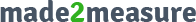 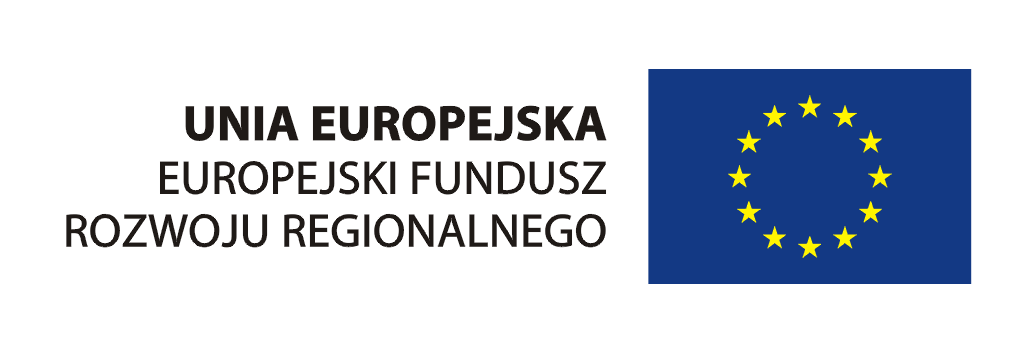 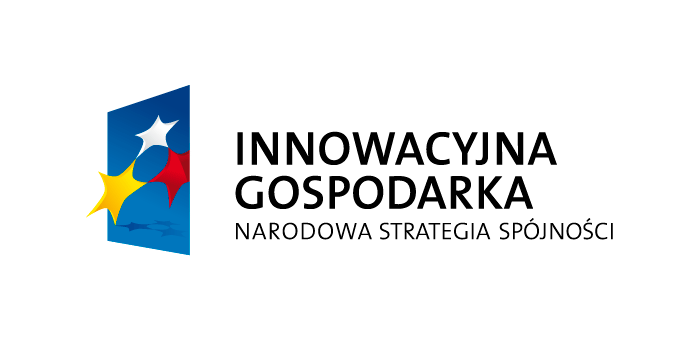 Projekt „Wdrożenie zintegrowanego systemu informatycznego klasy B2B wspierającego realizacje procesów biznesowych 
pomiędzy projektantami mody a punktami sprzedaży detalicznej” 
współfinansowany ze środków Unii Europejskiej w ramach Europejskiego Funduszu Rozwoju Regionalnego oraz budżetu państwaZałącznik nr 2 do zapytania ofertowego nr 2/2014WZÓRFORMULARZ OFERTYdotyczącej wykonania oprogramowania na potrzeby realizacji Projektu „Wdrożenie zintegrowanego systemu informatycznego klasy B2B wspierającego realizacje procesów biznesowych pomiędzy projektantami mody a punktami sprzedaży detalicznej”, 
objętego umową o dofinansowanie nr UDA-POIG.08.02.00-14-642/13-00w ramach Programu Operacyjnego Innowacyjna Gospodarka, lata 2007-2013, Działanie 8.2 Wspieranie wdrażania elektronicznego biznesu typu B2BDANE OFERENTA: CENA:Oferuję cena za wykonanie usługi w kwocie łącznie …. PLN netto (słownie: … zł) Cena zostanie powiększona o należny podatek VAT wg stawki obowiązującej w dniu wystawienia faktur częściowych za zrealizowane części zamówienia. SPECYFIKACJA PRAC NA POTRZEBY ODBIORÓW CZĘŚCIOWYCH:Wartość prac za wykonanie poszczególnych części zamówienia wynosi: 1. ELEMENTY WG SPECYFIKACJI2. PRACE DODATKOWE NIEOBJĘTE PROJEKTEM3. OPCJE DODATOWEPrace zostaną wykonane wg harmonogramu rzeczowo-finansowego stanowiącego załącznik nr 1 do niniejszej oferty. OPIS PROPONOWANYCH WARUNKÓW PŁATNOŚCI:…OPIS PROPONOWANEGO ROZWIĄZANIA PROGRAMOWEGO:Przedstawiony w formie załącznika nr 2 do niniejszej ofertyWYKAZ ZREALIZOWANYCH PRAC:Przedstawiony w formie załącznika nr 3 do niniejszej ofertyREFERENCJE (opcjonalnie):Przedstawione w formie załącznika nr 4 do niniejszej ofertyGWARANCJA i SERWIS:Zobowiązuję się do udzielenia nieodpłatnej gwarancji związanej z serwisem oprogramowania przez okres ….  miesięcy (minimum 3 miesiące) od daty odbioru końcowego. Warunki serwisu w okresie gwarancji: …Warunki i koszt serwisu w okresie pogwarancyjnym: …OŚWIADCZENIA:Oświadczam, iż Niniejsza oferta jest ważna 14 dni od daty upływu terminu składania ofert określonego zapytaniem ofertowymPosiadam odpowiedni know-how i potencjał organizacyjno-techniczny do wykonania przedmiotu zamówieniaZobowiązuję się wykonać przedmiot zamówienia z należytą rzetelnością, zgodnie z najlepszą wiedzą, przez wskazane osoby dedykowane do obsługi zamówienia. Nie zachodzą okoliczności, o których mowa w art. 6c ust. 2 ustawy z dnia 9 listopada 2000 r. o utworzeniu Polskiej Agencji Rozwoju Przedsiębiorczości (Dz.U. z 2007 r., Nr 42, poz. 275, z późn. zm.) dotyczące powiązań osobowych lub kapitałowych pomiędzy Zamawiającym a OferentemDostarczę przedmiot zamówienia w sposób zgodny z wymaganiami technicznymi i funkcjonalnymiZapewnię serwis oprogramowania wchodzącego w skład zamówienia na warunkach zawartych w ofercie Wskazane warunki cenowe obejmują wszystkie koszty związane z wykonaniem i uruchomieniem przedmiotu zamówienia zawarte w specyfikacji. Zapoznałem/am* się z zapytaniem ofertowym projektem umowy i nie wnoszę do nich zastrzeżeń. ZAŁĄCZNIKI:1) harmonogram rzeczowo-finansowy wg wzoru (załącznik obligatoryjny)2) opis proponowanego rozwiązania programowego (załącznik obligatoryjny) 3) wykaz zrealizowanych prac (załącznik obligatoryjny)4) referencje (załącznik opcjonalny)5) odpis z właściwego rejestru (załącznik opcjonalny: dotyczy tylko tych podmiotów których danych nie można zweryfikować na podstawie ewidencji CEIDG bądź KRS)Podpisy osób zgodnie z reprezentacją:………………………………………………..			………………………………………………..                            Data			                                Podpis osoby upoważnionejImię i nazwisko bądź nazwa Oferenta (zgodna z dokumentem rejestrowym):Adres:Numer KRS / CEIDG:NIP:Imię i nazwisko osoby odpowiedzialnej:Kontakt (e-mail / telefon): L.P.ELEMENT:UWAGI:Zakładana pracochłonnośćŚrednia stawka roboczogodzinyWARTOŚĆ NETTO:AZakup oprogramowania tworzącego system B2B: Budowa aplikacji centralnej systemu B2B … PLNBZakup oprogramowania tworzącego system B2B: Budowa elementów funkcjonalnych systemu B2B: moduły wizualizacji … PLNCZakup oprogramowania tworzącego system B2B: Budowa elementów funkcjonalnych systemu B2B: moduł customizacji … PLNDZakup oprogramowania tworzącego system B2B: Przymierzalnia 3D … PLNEZakup oprogramowania tworzącego system B2B: fizyka materiałów – część 1 (prototyp)… PLNFZakup oprogramowania tworzącego system B2B: fizyka materiałów – część 2… PLNGZakup oprogramowania tworzącego system B2B: Budowa elementów funkcjonalnych systemu B2B: moduły rozliczania i fakturowania … PLNHZakup oprogramowania tworzącego system B2B: Stworzenie funkcjonalności systemu wsparcia technicznego dla e-sklepów … PLNIZakup oprogramowania tworzącego system B2B: Stworzenie aplikacji mobilnej… PLNJZakup produktów cyfrowych stanowiących zasób systemu B2B: cyfryzacja produktów odzieżowych do implementacji w systemie … PLNKZakup produktów cyfrowych stanowiących zasób systemu B2B: Budowa zasobów wsparcia systemu B2B: FAQ + video tutoriale … PLNLZakup produktów cyfrowych stanowiących zasób systemu B2B: materiały wizualizujące produkty na potrzeby sklepu… PLNMZakup usługi informatycznej związanej z integracją, implementacją i uruchomieniem elementów sprzętowo-programowych systemu B2B: wdrożenie + testy… PLNRAZEMRAZEMRAZEMRAZEMRAZEM… PLNL.P.ELEMENT:STAWKA NETTO ROBOCZOGODZINY:1Stawka roboczogodziny za prace dodatkowe nieobjęte specyfikacją, których zasadność wykonania zostanie zidentyfikowana w czasie wdrożenia projektu (prace programistyczne / wdrożeniowe / testy) – stawka zryczałtowana… PLN2Stawka roboczogodziny za koszt serwisu oprogramowania w okresie pogwarancyjnym (prace programistyczne / wdrożeniowe / testy) – stawka zryczałtowana… PLNL.P.ELEMENT:UWAGI:Zakładana pracochłonnośćŚrednia stawka roboczogodzinyWARTOŚĆ NETTO:1… PLN2… PLN…… PLN